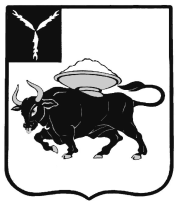 МУНИЦИПАЛЬНОЕ ОБРАЗОВАНИЕ ГОРОД ЭНГЕЛЬСЭНГЕЛЬССКОГО МУНИЦИПАЛЬНОГО РАЙОНАСАРАТОВСКОЙ ОБЛАСТИЭНГЕЛЬССКИЙ ГОРОДСКОЙ СОВЕТ ДЕПУТАТОВРЕШЕНИЕот 28 июня  2017 года                                                                                                     № 438/01Семьдесят шестое заседаниеО внесении изменений в некоторые решения  Энгельсского городского Совета депутатов по вопросам         противодействия       коррупцииВ соответствии с Федеральным законом от 25 декабря 2008 года № 273-ФЗ 
«О противодействии коррупции», Федеральным законом от 3 декабря 2012 года № 230-ФЗ «О контроле за соответствием расходов лиц, замещающих государственные должности, и иных лиц их доходам», Указом Президента Российской Федерации от 1 июля 2010 года 
№ 821 «О комиссиях по соблюдении требований к служебному поведению федеральных государственных служащих и урегулированию конфликта интересов», Указом Президента Российской Федерации от 8 июля 2013 года № 613 «Вопросы противодействия коррупции»Энгельсский городской Совет депутатовРЕШИЛ:1.        Внести в Положение о комиссии Энгельсского городского Совета депутатов по контролю за достоверностью сведений о доходах, об имуществе и обязательствах имущественного характера, представляемых лицами, замещающими муниципальные должности в органах местного самоуправления  муниципального образования город Энгельс Энгельсского муниципального района Саратовской области, утверждённое решением Энгельсского городского Совета депутатов от 26 февраля 2016  года № 300/01, следующие изменения:1.1.   В подпункте  «в» пункта 4.2. исключить слова «расходах,».1.2.  В пункте 5.4.:- в подпункте «а» исключить слова «расходах»;- в подпункте «б» исключить слова «расходах». 2.  Внести в Порядок образования и деятельности в органах местного самоуправления муниципального образования город Энгельс Энгельсского муниципального района Саратовской области комиссии по соблюдению требований к служебному поведению муниципальных служащих и урегулированию конфликта интересов, утверждённый решением Энгельсского городского Совета депутатов от 30 марта 2016  года № 305/01, следующие изменения:2.1.     Пункт 2.4. изложить в следующей редакции:«2.4.  Комиссия состоит из председателя, заместителя председателя, секретаря и членов  Комиссии. Все члены Комиссии при принятии решений обладают равными правами. Число членов Комиссии, не замещающих  должности муниципальной службы в органе местного самоуправления муниципального образования город Энгельс, должно составлять не менее одной четверти от общего числа членов Комиссии.».            2.2.    В пункте  4.3. слова «в течение пяти дней» заменить словами  «в течение семи рабочих дней».2.3.    Подпункт «б» пункта 4.5 изложить в следующей редакции:	«б) организует ознакомление муниципального служащего, в отношении которого Комиссией рассматривается вопрос о соблюдении требований к служебному поведению и (или) требований об урегулировании конфликта интересов, его представителя, членов Комиссии и других лиц, участвующих в заседании Комиссии, с информацией, поступившей в кадровую службу органа местного самоуправления муниципального образования город Энгельс, либо должностному лицу кадровой службы органа местного самоуправления муниципального образования город Энгельс, и с результатами ее проверки».            3.       Внести изменение в Порядок размещения сведений о доходах, расходах, об имуществе и обязательствах имущественного характера лиц, замещающих муниципальные должности муниципального образования город Энгельс Энгельсского муниципального района Саратовской области, муниципальных служащих органов местного самоуправления муниципального образования город Энгельс Энгельсского муниципального района Саратовской области в сети Интернет на официальном сайте и предоставления этих сведений средствам массовой информации, утверждённый решением Энгельсского городского Совета депутатов от 27 апреля 2016  года № 320/01, заменив в пункте 5 слова «в течение  30 дней» словами «в течение  14 рабочих дней».            4.        Настоящее решение вступает в силу со дня официального опубликования.Глава муниципальногообразования город Энгельс                                                                              С.Е. Горевский